Муниципальное дошкольное образовательное учреждениедетский сад «Тополёк»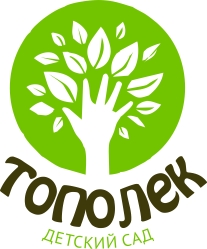 Проект«Зимняя сказка»Участники проекта: дети (возраст 4-5 лет), воспитатели, родители.Срок реализации проекта: краткосрочный (с 13.12.2021г. по 28.12.2021г.)Тип проекта: познавательно-игровой.Составитель: Платонова Наталья Владимировна           воспитатель первой квалификационной                            категории  г. Мышкин, 2021-2022 учебный год.Паспорт проекта.Тип проекта: познавательно-игровой.Продолжительность проекта: (с 13.12.2021г. по 28.12.2021г.)Участники проекта: дети (возраст 4-5лет), воспитатели, родители. Цель: формировать и углублять знания детей о живой и неживой природе в зимний период.Задачи:Расширять представления детей о зиме как времени года.Познакомить с погодными явлениями (метель, мороз, сильный ветер, вьюга), со свойствами снега и льда.Познакомить с традицией празднования Нового Года, Дедами Морозами в разных странах, историей праздника.Расширить знания о зимних видах спорта, забавах и играх.Развивать познавательную инициативу и активность.Учить создавать выразительные образы в продуктивной деятельности.Развивать творческие способности детей в подготовке к празднику в детском саду.Создавать предпраздничную атмосферу в коллективе.Ожидаемый результат: В процессе реализации проекта дети смогут научиться устанавливать причинно-следственные связи в жизни растений и животных от природных изменений, познакомятся с природными явлениями, расширят свои знания о зиме, как времени года. Дети узнают о традициях празднования Нового Года,  расширят свои знания о зимних видах спорта, в том числе и олимпийских. Дети и родители примут участие в конкурсе-выставке «Блестящая красавица» и выставке рисунков «Зима». На заключительном этапе пройдет  праздник Новый год.Формы реализации проекта:-занятия-беседы-чтение художественной литературы-наблюдения и эксперименты-продуктивная деятельность-исследовательская деятельность-игровая деятельность-музыкальная гостиная-просмотр презентацийЭтапы реализации проекта:1 этап - (подготовительный) 1. Постановка цели и задач.2.Подбор наглядно-иллюстративного материала.3. Подбор художественной литературы по теме.4. Разработка мероприятий. 4. Изготовление атрибутов для сюжетно-ролевых игр.5. Подбор дидактических игр, подвижных игр, динамических пауз, пальчиковой гимнастики.6. Подбор материала для продуктивной деятельности.7. Информационное обеспечение для родителей.8. Пополнение РППС группы.Наглядно-дидактические пособия: иллюстрации с изображением времени года – зима, картинки с зимними явлениями, с зимними забавами. 2 этап – основнойПроведение мероприятий по теме: «Зимняя сказка» Рисование: «Зимний лес», «Елочный шар», «Новогодняя елка», «Снегурочка», «Снеговик»Аппликация: «Снеговик», «Елка из леса», «Бусы на елку», «Белая снежинка»Лепка: «Снежинка», «Елочка зеленая», «Украсим елочные шары», «Подарки другу», «Снегурочка».Экспериментирование: «Зимняя одежда», «Как согреть руки», «Снег и лед», «Цветные льдинки», «Почему нельзя есть снег».Подвижные игры: «Два Мороза», «Мороз красный нос», «Снежки», «Метелица», «Что нам нравится зимой», «Передай рукавичку», «Попади снежком в цель».Динамические паузы: «Часы», «Ветер», «Зайка», «Вороны», «Сова».Пальчиковая гимнастика: «Зима», «Снежок», «Снеговик», «Пальчик, пальчик, прячься»Чтение художественной литературы: В. Одоевский «Мороз Иванович»,    С. Иванов «Каким бывает снег», Е. Трутнева «Первый снег», К.Бальмонт «Снежинка», Г. Снегирёв «Про птиц», русские народные сказки «Зимовье зверей», «Заяц-хваста», «Два мороза», «Морозко», «Снегурочка», Ф. Тютчев «Чародейкою Зимою….», И. Суриков «Зима», Ф. Тютчев «Зима недаром злится», Г. Ладонщиков «Прилетели метели», И. Токмакова «Под Новый год», М. Лапыгин «Снегирь», Е. Русаков «Зима», В. Фитисов «Зима пришла», И. Бурсов «Снежинки», О. Высотская «Новогодние огни», В. Сутеев «Елка», А. Штерн «Наша елочка».Наблюдение на прогулке: «Наблюдение за снежинками», «Наблюдение за ветром», «Наблюдение за погодой», «Свойства снега»,  «Наблюдение за зимним небом», «Наблюдение за птицами на участке», «Наблюдение за солнцем», «Наблюдение за синицами», «Наблюдение за трудом дворника»,«Наблюдение за деревьями».Трудовые поручения:  «Очищение дорожек от снега», «Кормление птиц».Беседы:  «Что мы знаем о зиме?»,  «Что за праздник Новый год?», «Зимние забавы».Дидактические игры: «Какое время года», «Так бывает или нет»,«Правильно - неправильно», «Что изменилось?», «Когда это бывает?»,«Сложи снежинку».Сюжетно-ролевые игры: «Встречаем Новый Год», «Магазин новогодних подарков».Просмотр презентаций: «Как образуются снежинки», «Зимние виды спорта», «Перелетные и зимующие птицы»,  «Деды Морозы разных стран»,  «Как звери зимуют».Музыкальная гостиная: прослушивание произведений П. И. Чайковского «Щелкунчик», «Времена Года» (зима), разучивание новогодних песен и танцев к утреннику.3 этап – заключительный1.Информация для родителей: консультации для родителей «Безопасность ребенка на прогулке в зимний период  (памятка для родителей)». «Новогодние подарки детям и с детьми». 2.Дети и родители приняли  участие в конкурсе-выставке «Блестящая красавица» и в выставке рисунков «Зима».3.Дети участвовали в смотре-конкурсе «Снеговик-2022» На заключительном этапе прошел  праздник Новый год.Итоги проекта: У детей расширены представления о зиме как о времени года.Дети знакомы с погодными явлениями (метель, мороз, сильный ветер, вьюга), со свойствами снега и льда.Дети знакомы с традицией празднования Нового Года, Дедами Морозами в разных странах, историей праздника.У детей расширены знания о зимних видах спорта, забавах и играх.